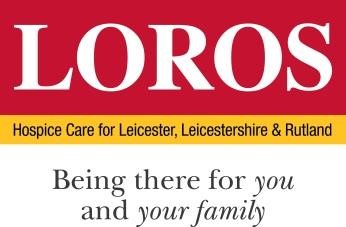 JOB DESCRIPTION JOB PURPOSE:    To deliver profitable high quality catering and hospitality services within the café for both the public on a day to day basis and private events.  To assist the Café Manager with the cost effectiveness of the cafe, whilst ensuring the standards specified are achieved.  To assist and support the Cafe Manager in the development of new products, offers and seasonal menus. To ensure that great customer service is provided to all including staff, visitors and contractors. DUTIES AND RESPONSIBILITIES Prepare hot and cold food and drinks to eat in and take away. Ensure that food is prepared, cooked and presented to agreed standards. To ensure all food displays are clean, inviting and well stocked. Produce products in line with a seasonal special promotions. To be knowledgeable of the ingredients of all food produced at the counter service and menus to enable you to discuss and potentially adjust menus to suit dietary requirements with potential customers. Monitor, maintain, record and be part of a hygienic kitchen operation and work place, follow food safety standards and ensure the premises are clean and tidy both inside and out.   Upsell and promote products as a matter of course.  Ensure you work to best practice and compliance with all agreed procedures. Cash handling in line with LOROS cash policy. Support the administration requirements of the café as required. Ensuring high standards of working practice, safety, and cleanliness at all times. Ensure that the dining room and any spaces where service has been provided is cleared of dishes and tables cleaned in a timely manner.   Ensure the refuse is removed at the end of the shift. Support the Café Manager with the development and execution of new menus and offerings to maximise profitability.  Display and promote the behaviours of excellent customer service at all times. Mentor the staff in how to give the best customer experience possible Ensure that the premises are secure, locked and left safe at the end of each working day if this occasional duty is given to you.  Work across 2nd Café site when required to cover holiday and sickness. 	Food, Health and Safety / Legislative Compliance Ensure that all work areas and equipment are in excellent working order at all times and managed in line with LOROS guidelines and Health and Safety procedures. All departmental maintenance and repairs are reported to the Café Manager.  To ensure that all areas within kitchen, restaurant, store and delivery area in line with full legislative compliance to achieve excellent standards, meeting the current Food Safety standards.  Responsible for the implementation of high standards of cleanliness and hygiene within the area.  Record and monitor refrigeration/freezer temperatures. Report any issues to the Cafe Manager. To lock and unlock the café as needed on the occasion when the manager is not available. Support the Cafe Manager during unannounced Environmental Health Officer inspection visits by being in attendance if asked and providing evidence of good food hygiene practices.  Support the Café Manager Manager in the implementation of any changes to work practices following any audits or inspections. Ensure that the highest levels of customer service are displayed at all times by all members of the catering team towards patients, staff, volunteers, contractors and visitors.  	Human Resources Support the Catering & Hospitality Services Manager to ensure all staff receive full induction and complete their mandatory/essential for role training i.e. Food Health and Safety, COSHH, Fire, Infection Prevention and Manual Handling to the agreed standards within their probationary period of employment. Report and manage all staff related issues of performance, disciplinary, grievance and sickness absence up to stage 1 of policy. GENERAL: All staff are subject to Equal Opportunities Legislation, the Data Protection Act and LOROS Confidentiality Policy. To carry out and comply with the prevention and control of infection as per LOROS policies and procedures. All staff are subject to LOROS policies, procedures and conditions of service, with reference to the Health and Safety at Work Act 1974. Take reasonable care for the health and safety of themselves and of other persons who may be affected by their acts or omissions at work. The post holder is responsible for safeguarding the interests of children and adults who they come into contact with during their work. To fulfil these duties post holders are required to undertake mandatory training to recognise the signs and symptoms of abuse, or neglect, or individuals at risk and to follow LOROS policies relating to safeguarding practice including reporting any concerns that they may have. To observe the hospices Equality, Diversity & Inclusion Policy and Statement which states our commitment to treating everyone with dignity and respect, irrespective of their protected characteristic.   Promote equality, diversity and inclusion in working practices by developing and maintaining positive working relationships that ensure colleagues are treated fairly and have a voice by contributing to the development of fair and equitable working practices.   Ensure that colleagues are treated fairly. Staff must ensure their behaviour does not constitute to discrimination and have a voice to challenge others behaving inappropriately and not in line with the hospice's values. Be supportive of colleagues or service users who wish to raise concerns about inappropriate practice's or experiences. Co-operate with their employer as far as is necessary to meet the requirements of the legislation. All staff should be aware of and aim to contribute to LOROS’ Vision and Mission and also strive to exhibit the Values & Behaviours at all times (see attached document). The contents of this job description are not exhaustive and may be amended in accordance with the needs of the service after discussion with the post holder whose agreement will not be unreasonably withheld. Signed…………………………………………………………  Date………………………………………… Postholder Signed………………………………………………………..  Date ……………………………………….. Line Manager 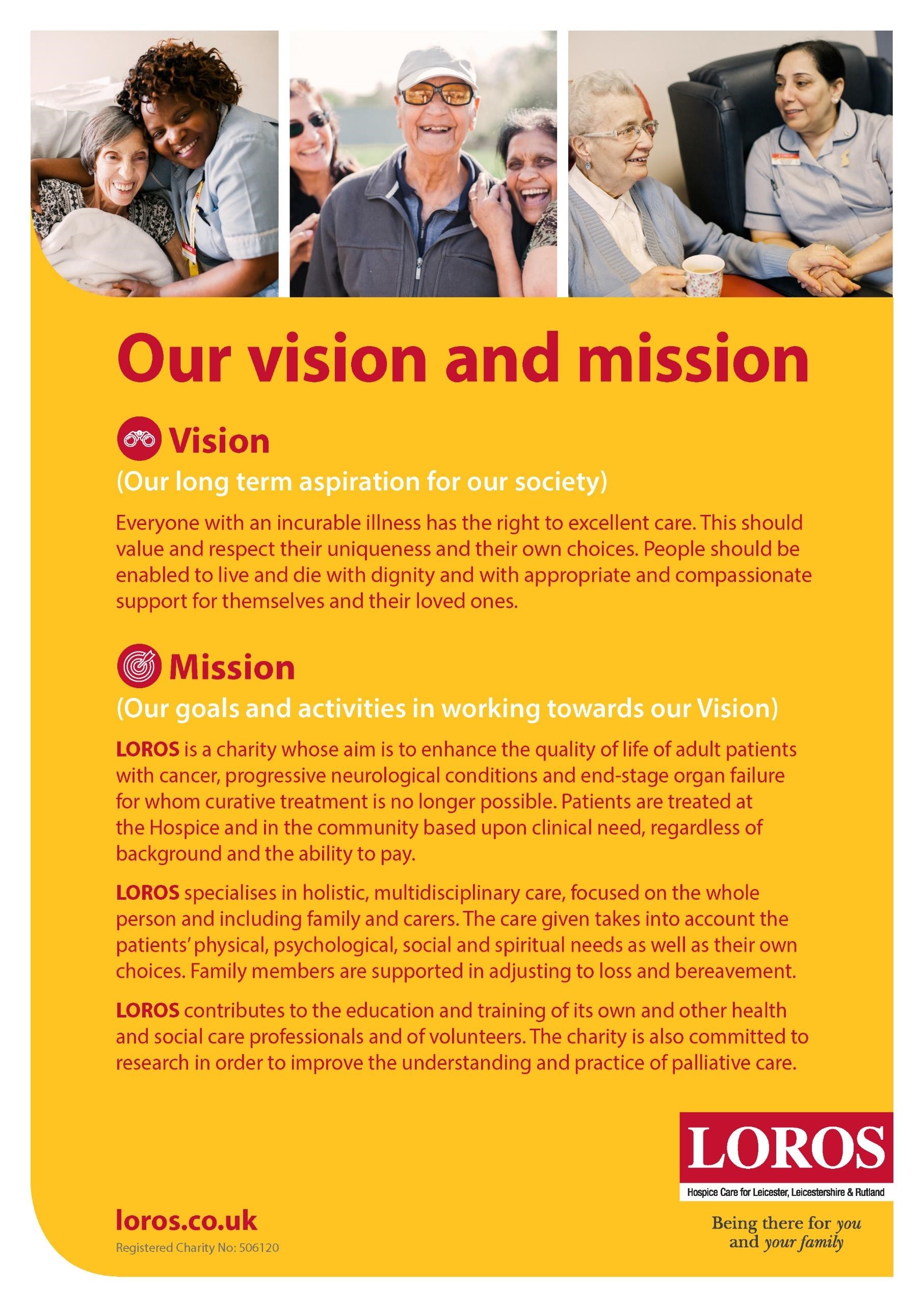 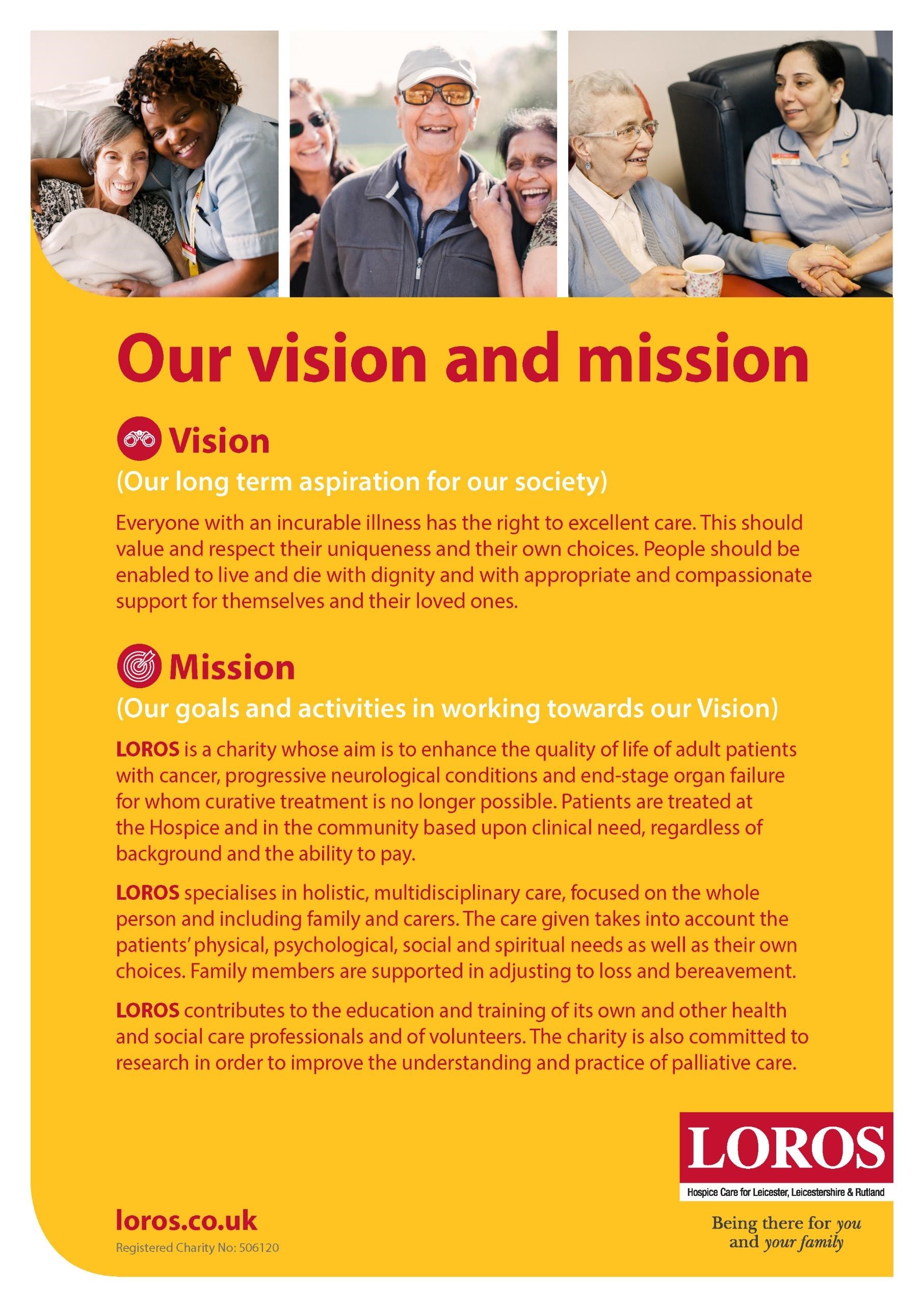 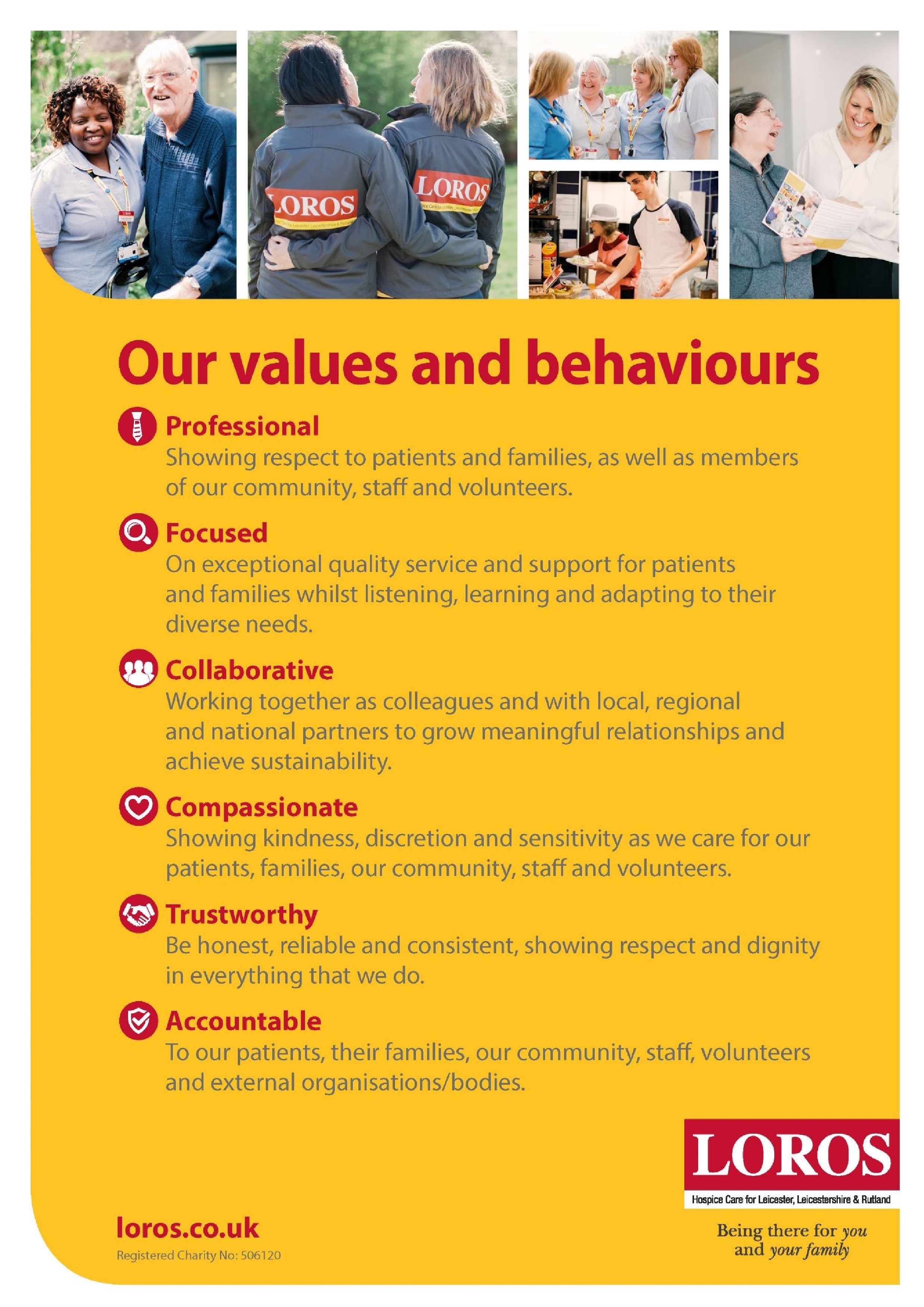 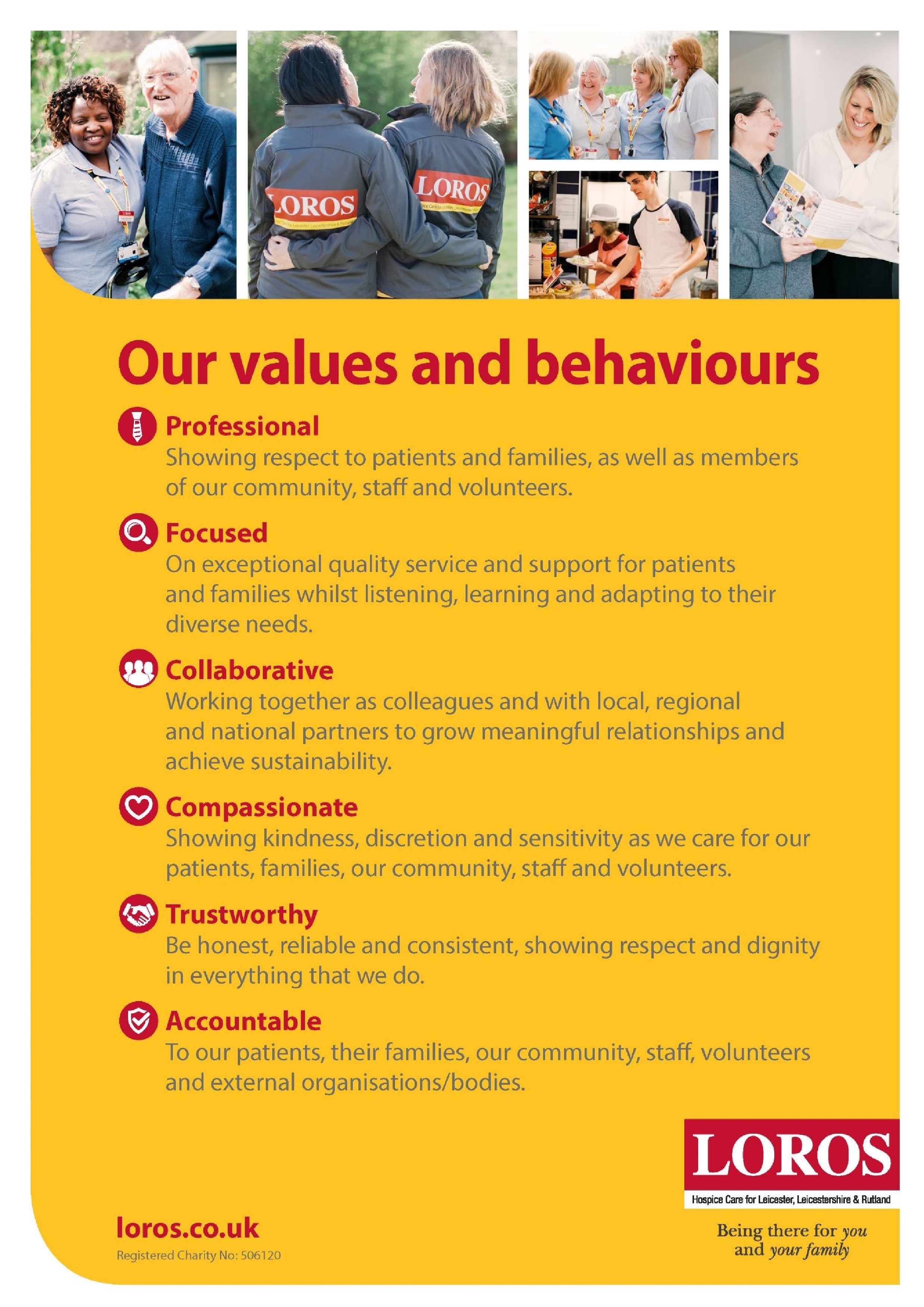 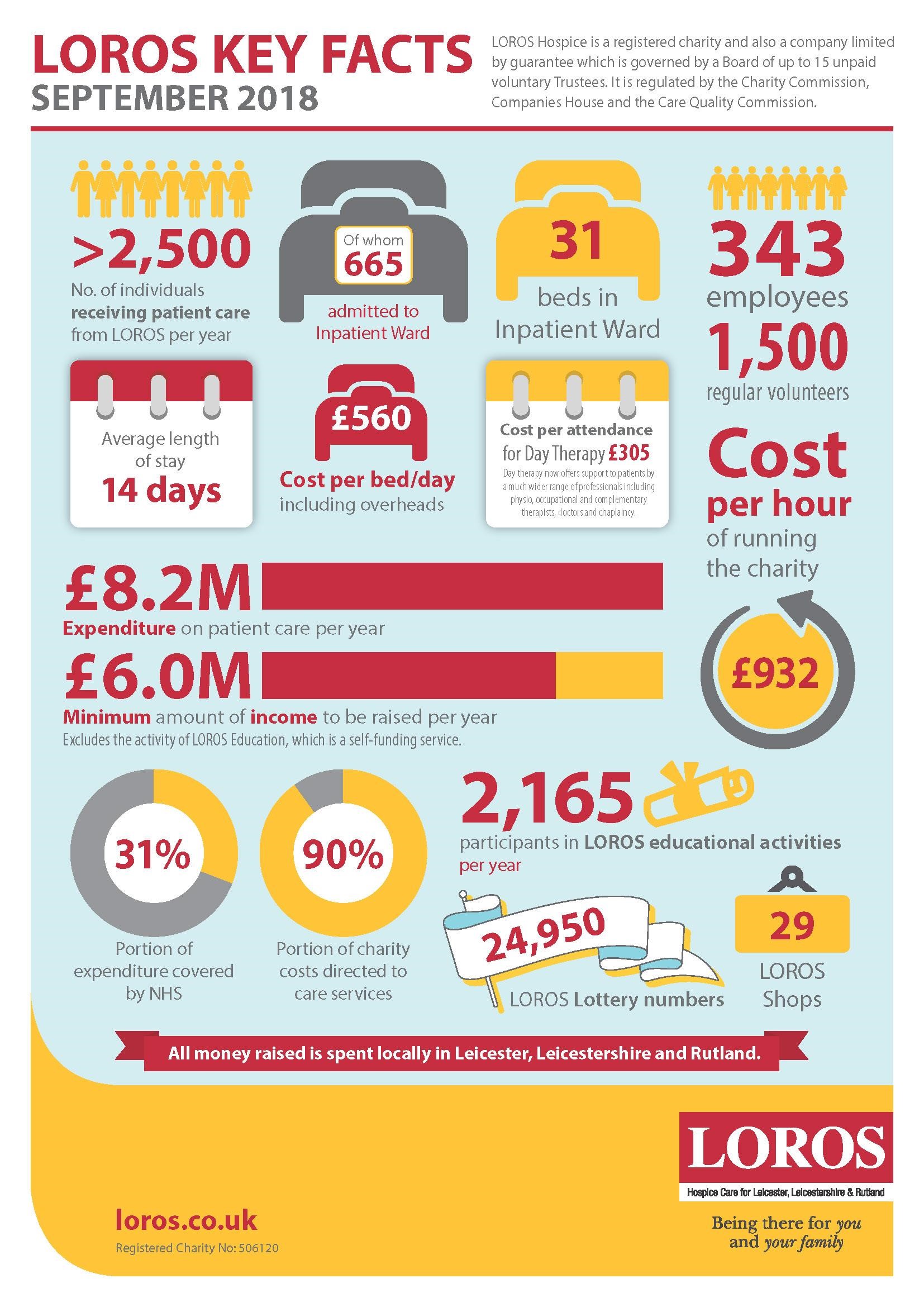 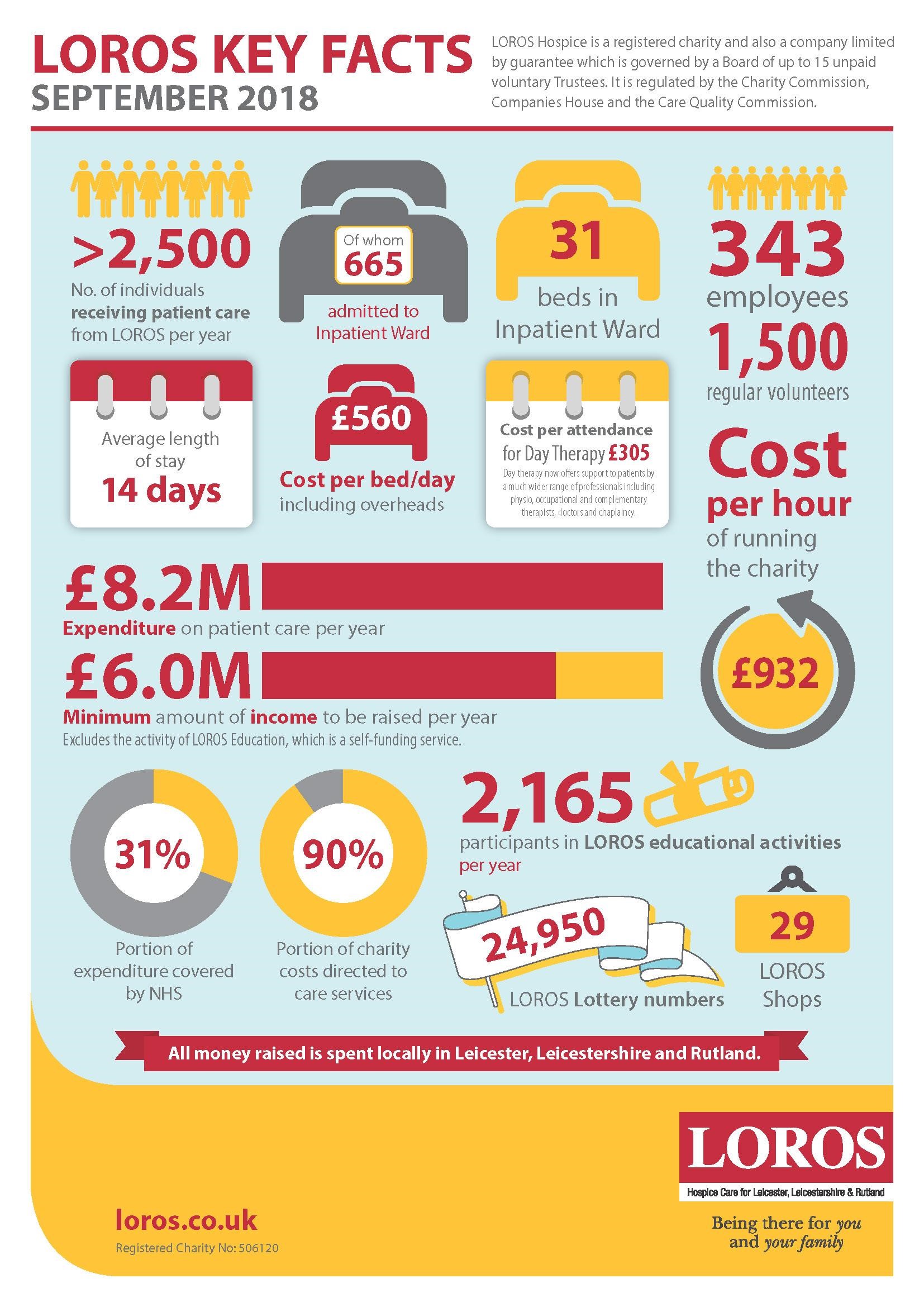 JOB TITLE: Café Assistant RESPONSIBLE TO: Café Manager HOURS OF WORK: As per contract LOCATION:  	 The Pavilion, Abbey Park or Leicester Crown Court